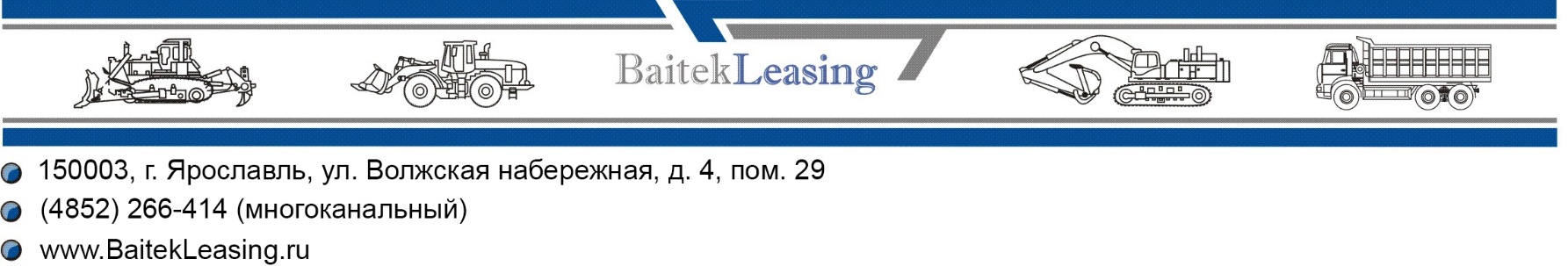 Куда: Управление Федеральной антимонопольной службы по Псковской областиАдрес: 180017, г. Псков, ул. Кузнецкая, д. 13Телефон/факс: 8(8112)66-55-53
E-mail: to60@fas.gov.ruКуда: 
МУНИЦИПАЛЬНОЕ ПРЕДПРИЯТИЕ Г. ПСКОВА "ГОРВОДОКАНАЛ"ЖАЛОБА исх. №13.08/19на действия (бездействие) Заказчика  - Муниципальное предприятие г. Пскова «Горводоканал»1.1.Заказчик:
МУНИЦИПАЛЬНОЕ ПРЕДПРИЯТИЕ Г. ПСКОВА "ГОРВОДОКАНАЛ", место нахождения: 180004, ОБЛАСТЬ ПСКОВСКАЯ, ГОРОД ПСКОВ, УЛИЦА СОВЕТСКОЙ АРМИИ, дом 49 А, почтовый адрес: 180004, г. Псков, ул. Советской Армии, 49а,, контактный телефон: +7 (811) 2792162, контактное лицо: Козлова Е.В., адрес электронной почты: kozlova_ev@vdkpskov.ru1.2 Фамилии, имена, отчества членов Единой комиссии по рассмотрению и оценке заявок, поданных на открытый конкурс, действия (бездействие) которых обжалуются:   Члены комиссии: О.А.Цыганкова, А.В. Иванов, Председатель комиссии: К.В. Болотин, Зам. Председателя комиссии: А.В. Лясина, секретарь: Е.В. Козлова. Дата окончания приема заявок: 09.08.2019 в 16:001.3.Заявитель: Общество с ограниченной ответственностью «Байтек Лизинг» (ООО «Байтек Лизинг»), место нахождения: 150003, Россия, Ярославская область, гор. Ярославль, Волжская набережная, д. 4 помещение 29, почтовый адрес: 150044, Россия, Ярославская область, гор. Ярославль, ул. Полушкина Роща, д.16, стр. 71, тел: +7 (4852) 26-64-14, доб. 182, факс: +7 (4852) 26-64-14, e-mail: a.hvostova@bm-corp.ru, контактное лицо: Хвостова Анастасия Александровна. Сведения о закупке:Адрес официального сайта,  на котором размещена информация о размещении заказа: www.zakupki.gov.ru  Электронный адрес электронной торговой площадки: www.rts-tender.ruНаименование Аукцион в электронной форме 
Оказание услуг по финансовой аренде (лизинг) каналопромывочной машины типа КМП-800 для нужд МП г.Пскова "Горводоканал"Дата опубликования извещения о проведении открытого аукциона: Опубликовано 18.07.2019 г.  Дата начала принятия заявок: 18.07.2019 г.  Дата окончания приема заявок: 09.08.2019 в 16:00 Дата и время проведения аукциона: 14.08.2019Протокол рассмотрения заявок на участие в аукционе в электронной форме №977007, опубликован 13.08.2019 г. Протокол подведения итогов электронного аукциона: нетОбжалуемые действия и бездействия Заказчика, Уполномоченного органа, аукционной комиссии с указанием норм Федеральный закон от 18.07.2011 №223-ФЗ «О закупках товаров, работ, услуг отдельными видами юридических лиц»  которые, по мнению Заявителя,  нарушены:  ст. 3, ст. 17 Федерального закона от 26.07.2006 г. №135-ФЗ. Доводы жалобы: 18.07.2019 г. Заказчиком была размещена закупка в виде аукциона в электронной форме на оказание услуг по финансовой аренде (лизингу)  каналопромывочной машины типа КМП-800 для нужд МП г.Пскова "Горводоканал". 31.07.2019 г. аукционная документация была размешена в измененном виде. Наша организация подала заявку на участие в указанном аукционе (заявка №3), но была отклонена по первой части по следующей причине «Указанная в заявке марка (модель) не соответствует требованиям документации». В нарушение требований №135-ФЗ, Заказчиком не были установлены критерии эквивалентности закупаемой техники. В соответствии с п. 6.1 ст. 3 №223-ФЗ, При описании в документации о конкурентной закупке предмета закупки заказчик должен руководствоваться следующими правилами:1) в описании предмета закупки указываются функциональные характеристики (потребительские свойства), технические и качественные характеристики, а также эксплуатационные характеристики (при необходимости) предмета закупки;2) в описание предмета закупки не должны включаться требования или указания в отношении товарных знаков, знаков обслуживания, фирменных наименований, патентов, полезных моделей, промышленных образцов, наименование страны происхождения товара, требования к товарам, информации, работам, услугам при условии, что такие требования влекут за собой необоснованное ограничение количества участников закупки, за исключением случаев, если не имеется другого способа, обеспечивающего более точное и четкое описание указанных характеристик предмета закупки;3) в случае использования в описании предмета закупки указания на товарный знак необходимо использовать слова "(или эквивалент)".Заказчиком было прописано в техническом задании, что предметом поставки является  каналопромывочная машина типа КМП-800 для нужд МП г.Пскова "Горводоканал".Слово «типа», исходя из ответов на запросы Заказчика, были восприняты нашей организацией, как возможность поставки эквивалента, полностью соответствующего характеристикам технического задания. Кроме того, сам заказчик не отрицал возможность поставки машины другой модели (эквивалента), что будет рассмотрено последним, как конкурентной заявки. Несмотря на это, наша заявка была отклонена за указание марки (модели) машины, не соответствующей требованиям заказчика (устно было пояснено, что Заказчик просто не нашел такой марки и модели в интернете и перестраховался, отклонив нас). В соответствии с Аукционной документацией, Заявка на участие в аукционе в электронной  форме признается не соответствующей требованиям, установленным документацией о таком аукционе, в случае:      - непредставления документов и информации, которые предусмотрены пунктами 4, 4.1, 4.2 настоящей части документации, несоответствия указанных документов и информации требованиям, установленным настоящей документацией, наличия в указанных документах недостоверной информации об участнике такого аукциона на дату и время окончания срока подачи заявок на участие в аукционе.Пункт 4.1 Первая часть заявки должна содержать Согласие участника на поставку товара,   описание поставляемого товара, (выполняемой работы, оказываемой услуги), которые являются предметом закупки в соответствии с требованиями документации о закупке. При этом не допускается указание в первой части заявки на участие в конкурентной закупке сведений об участнике аукциона и о его соответствии единым квалификационным требованиям, (если они установлены в документации о конкурентной закупке). В изложенном случае, и учитывая положения документации, у Заказчика не было оснований для отклонения заявки ООО «Байтек Лизинг», в связи с чем, заказчиком были нарушены требования о соблюдении  конкуренции при проведении торгов.В соответствии с п. 1 ст. 17 ФЗ от 26.07.2006 г. №135-ФЗ» «О защите конкуренции», при проведении торгов, запроса котировок цен на товары (далее - запрос котировок), запроса предложений запрещаются действия, которые приводят или могут привести к недопущению, ограничению или устранению конкуренции. Исходя из пп. 2 п. 1 ст. 3 ФЗ от 18.07.2011 №223-ФЗ, при проведении закупок заказчики должны руководствоваться следующими принципами: равноправие, справедливость, отсутствие дискриминации и необоснованных ограничений конкуренции по отношению к участникам закупки. На основании изложенного, и, руководствуясь ст. 17 №135-ФЗ, ст. 3п. 6.1 №223-ФЗ, ПРОСИМ:Провести проверку по настоящей закупке, признать Заказчика нарушившим действующее законодательство. Признать Заказчика необоснованно отклонившим заявку ООО «Байтек Лизинг».Допустить ООО «Байтек Лизинг» к участию в аукционе.До рассмотрения настоящей жалобы приостановить закупку. Приложения:Документация о проведении аукциона в электронной форме №31908109565. Запросы Заказчику и ответы на них. 1 часть заявки ООО «Байтек Лизинг».Протокол рассмотрения аервых частей заявок на участие в аукционе №977007Решение об учреждении ООО «Байтек Лизинг». Решение о продлении полномочий Директора ООО «Байтек Лизинг». Приказ о назначении Директора ООО «Байтек Лизинг». Устав ООО «Байтек Лизинг », изменения к Уставу.Скрин подписи жалобы ЭЦП. 13 августа 2019 г.                                                                                         Директор Пахневич С.М. Номер извещения на электронной торговой площадке:  ЗАКУПКА  № 31908109565